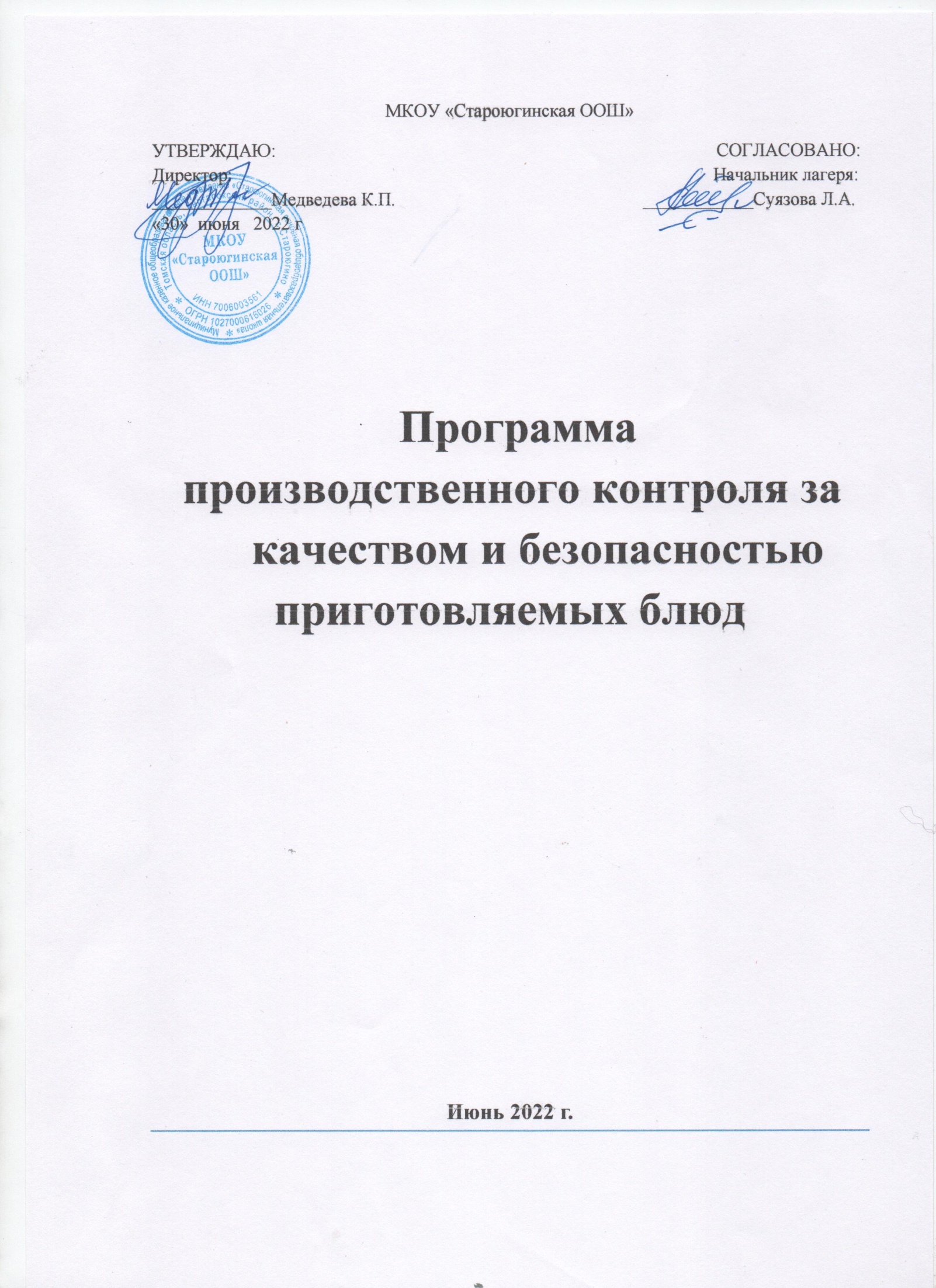 Программа производственного контроля над качеством и безопасностью приготовляемых блюд МКОУ  «Староюгинская ООШ» при организации отдыха в  лагере с дневным пребыванием.Наименование юридического лица: МКОУ  «Староюгинская ООШ»                                                                                                                                                                  Юридический адрес юридического лица: Каргасокский р-н Томской обл. Фактический адрес объекта: Томская область Каргасокский р-н  с. Староюгино ул. Береговая 72.  Директор школы: Медведева К.П.Начальник лагеря: Суязова Л.А.Ответственная за питание: Авраменко Л.И.Вид деятельности: лагерь дневного пребывания детей. Цель производственного контроля. Обеспечение безопасности и безвредности для школы и всех участников образовательного процесса влияния школьной столовой путем производственного контроля должного выполнения и соблюдения санитарных правил, санитарно-противоэпидемических мероприятий.2. Объекты производственного контроля:2.1. Помещения учреждения;2.2. Помещения школьной столовой;2.3. Технологическое оборудование;2.4. Рабочие места;2.5. Сырье, полуфабрикаты;2.6. Готовая продукция;2.7. Отходы производства и потребления.3. Перечень официально изданных нормативных документов:3.1. Закон № 52-ФЗ от 30 марта 1999 года «О санитарно-эпидемиологическом благополучии населения»;3.2.СанПиН 2.4.2.1178-02 «Гигиенические требования к условиям обучения в общеобразовательных учреждениях»;3.3.СанПиН 2.2.2/2.4.1340-03 ««Гигиенические требования к персональным электронно-вычислительным машинам и организации работы»;3.4. СП 1.1.1058-01 «Организация и проведение производственного контроля за соблюдением санитарных правил и выполнением санитарно-противоэпидемиологических (профилактических) мероприятий»;3.5.СанПиН 2.3.2.1324-03 «Гигиенические требования к срокам годности и условиям хранения пищевых продуктов;3.6. СанПиН 2.3.2.569-96 «Профилактика паразитических заболеваний на территории РФ»;3.7.СанПиН 3.1.1117-02 «Профилактика острых кишечных заболеваний»;3.8. СанПиН 3.1.958-99 «Профилактика вирусного гепатита»;3.9.СанПиН 3.1.1321-03-03 «Профилактика менингококковой инфекции»;3.10. СанПиН 2.4.5.2409-08 «Санитарно-эпидемиологические требования к организации питания обучающихся в ОУ, учреждениях начального и среднего профессионального образования».4. Перечень должностных лиц (работников), на которых возложены функции по осуществлению производственного контроля:1. Начальник лагеря: Суязова Л.А.
2. Воспитатель: Ананьев В.Я. Красникова М.А. Перемитина М.А. Портная Л.А.  3.Ответстввенная за питание: Авраменко Л.И..4. Повара: Кузишина С. Е. Ластовец А.В.Основанием для проведения производственного контроля является статья 32 № 52-ФЗ от 29.03.1999 г. «О санитарно-эпидемиологическом благополучии населения», п. 1.5. СП 1.1.1058-01 «Организация и проведение производственного контроля за соблюдением санитарных правил и выполнением санитарно-противоэпидемических (профилактических) мероприятий», п. 12.5 СанПиН 2.4.4.1204-03 «Санитарно-эпидемиологические требования к устройству, содержанию и организации режима работы загородных стационарных учреждений отдыха и оздоровления детей», п. 14.1. СанПиН 2.3.6.1079-01 «Санитарно-эпидемиологические требования к организациям общественного питания, изготовлению и оборотоспособности в них пищевых продуктов и продовольственного сырья». 5.Контроль за выполнением требований к размещению, устройству, содержанию и организации режима работы 8. В целях производственного контроля за доброкачественностью и безопасностью приготовленной пищи, за соблюдением условий хранения и сроков годности пищевых продуктов, оценкой качества приготовленных  блюд на пищеблоке летнего оздоровительного лагеря с дневным пребыванием, должны ежедневно заполняться журналы:9. Информировать Центр государственного санитарно-эпидемиологического надзора о мерах, принятых по устранению нарушений санитарных правил.Отв. начальник лагеря10. Своевременное информирование ТУ Роспотребнадзора, органов местного самоуправления при возникновении перечисленных ситуаций: 
отключение электроэнергии; 
выхода из строя холодильного и технологического оборудования; 
отсутствия горячей воды; 
аварии канализационной системы; 
сообщение об инфекционном заболевании, отравлении и др.11. Перечень возможных ситуаций, при возникновении которых осуществляется информирование органов и учреждений района, ГУ «Центр госсанэпиднадзора».Ф. И. О.Производственный контрольНачальник лагеря Суязова  Любовь АлександровнаКонтроль за соблюдением питьевого режимаНачальник лагеря Суязова Любовь АлександровнаКонтроль за прохождением медосмотра сотрудникамиДиректор школы Медведева Ксения ПавловнаКонтроль за организацией гигиенической подготовки персоналаОтветственная за питание Авраменко Любовь ИвановнаКонтроль за организацией питания, витаминизацией третьих блюд№п/пОбъект производственного контроля Объект производственного контроля Объект производственного контроля ОснованиеОснованиеОснованиеОснованиеКратность Кратность Ответственный Ответственный 1Визуальный контроль соблюдения санитарных норм и правил, обеспечения противоэпидемического режима оздоровительного учреждения. Визуальный контроль соблюдения санитарных норм и правил, обеспечения противоэпидемического режима оздоровительного учреждения. Визуальный контроль соблюдения санитарных норм и правил, обеспечения противоэпидемического режима оздоровительного учреждения. СанПиН 2.4.4.1204-03 
СП 2.3.6.1079-01 
СП 2.4.4.969-00 
СанПиН № 42-125-4270-87 СанПиН 2.4.4.1204-03 
СП 2.3.6.1079-01 
СП 2.4.4.969-00 
СанПиН № 42-125-4270-87 СанПиН 2.4.4.1204-03 
СП 2.3.6.1079-01 
СП 2.4.4.969-00 
СанПиН № 42-125-4270-87 СанПиН 2.4.4.1204-03 
СП 2.3.6.1079-01 
СП 2.4.4.969-00 
СанПиН № 42-125-4270-87 ежедневноежедневноНачальник лагеряНачальник лагеря2Контроль за состоянием источников водоснабжения, зоны санитарной охраны питьевых скважин, накопительных резервуаров.Контроль за состоянием источников водоснабжения, зоны санитарной охраны питьевых скважин, накопительных резервуаров.Контроль за состоянием источников водоснабжения, зоны санитарной охраны питьевых скважин, накопительных резервуаров.СанПиН 2.1.1110-02СанПиН 2.1.1110-02СанПиН 2.1.1110-02СанПиН 2.1.1110-02ежедневно ежедневно Начальник лагеря Начальник лагеря 3Контроль за использованием помещений оздоровительного учреждения в соответствии с их назначением. Контроль за использованием помещений оздоровительного учреждения в соответствии с их назначением. Контроль за использованием помещений оздоровительного учреждения в соответствии с их назначением. СанПин 2.4.4.1204-03 
СП 2.4.4.969-00 
СанПиН № 42-125-4270-87СанПин 2.4.4.1204-03 
СП 2.4.4.969-00 
СанПиН № 42-125-4270-87СанПин 2.4.4.1204-03 
СП 2.4.4.969-00 
СанПиН № 42-125-4270-87СанПин 2.4.4.1204-03 
СП 2.4.4.969-00 
СанПиН № 42-125-4270-87ежедневноежедневноНачальник лагеря Начальник лагеря 4Контроль за соответствием состава и площади помещений оздоровительного учреждения и требованиям к нимКонтроль за соответствием состава и площади помещений оздоровительного учреждения и требованиям к нимКонтроль за соответствием состава и площади помещений оздоровительного учреждения и требованиям к нимСанПиН. СанПиН 2.4.4.1204-03 
СП 2.4.4.969-00 
СанПиН № 42-125-4270-87СанПиН. СанПиН 2.4.4.1204-03 
СП 2.4.4.969-00 
СанПиН № 42-125-4270-87СанПиН. СанПиН 2.4.4.1204-03 
СП 2.4.4.969-00 
СанПиН № 42-125-4270-87СанПиН. СанПиН 2.4.4.1204-03 
СП 2.4.4.969-00 
СанПиН № 42-125-4270-87перед открытиемперед открытиемНачальник лагеря Начальник лагеря 5Контроль за соблюдением гигиенических требований к воздушно-тепловому режиму, режима проветривания. Контроль за соблюдением гигиенических требований к воздушно-тепловому режиму, режима проветривания. Контроль за соблюдением гигиенических требований к воздушно-тепловому режиму, режима проветривания. СанПиН 2.4.4.1204-03СанПиН 2.4.4.1204-03СанПиН 2.4.4.1204-03СанПиН 2.4.4.1204-03ежедневноежедневноНачальник лагеря Начальник лагеря 6Контроль за соблюдением гигиенических требований к естественному и искусственному освещению. Контроль за соблюдением гигиенических требований к естественному и искусственному освещению. Контроль за соблюдением гигиенических требований к естественному и искусственному освещению. СП 2.2.1/2.1.1.1278-03 
СанПиН 2.4.4.1204-03 СП 2.2.1/2.1.1.1278-03 
СанПиН 2.4.4.1204-03 СП 2.2.1/2.1.1.1278-03 
СанПиН 2.4.4.1204-03 СП 2.2.1/2.1.1.1278-03 
СанПиН 2.4.4.1204-03 перед открытием, ежедневноперед открытием, ежедневноНачальник лагеря Начальник лагеря 77Контроль за укомплектованностью оборудованием помещений оздоровительного учреждения. Контроль за укомплектованностью оборудованием помещений оздоровительного учреждения. Контроль за укомплектованностью оборудованием помещений оздоровительного учреждения. СанПиН 2.4.4.1204-03 
СП 2.4.4.969-00 
СанПиН № 42-125-4270-87СанПиН 2.4.4.1204-03 
СП 2.4.4.969-00 
СанПиН № 42-125-4270-87перед открытиемперед открытиемперед открытиемперед открытиемНачальник лагеря 88Контроль за содержанием помещений и участка, состоянием оборудования, вывозом мусора. Контроль за содержанием помещений и участка, состоянием оборудования, вывозом мусора. Контроль за содержанием помещений и участка, состоянием оборудования, вывозом мусора. СанПиН 2.4.4.1204-03 
СП 2.4.4.969-00 
СанПиН № 42-125-4270-87СанПиН 2.4.4.1204-03 
СП 2.4.4.969-00 
СанПиН № 42-125-4270-87ежедневноежедневноежедневноежедневноНачальник лагеря 99Контроль за своевременностью уборки помещений. Контроль за своевременностью уборки помещений. Контроль за своевременностью уборки помещений. СанПиН 2.4.4.1204-03 
СП 2.4.4.969-00 
СанПиН № 42-125-4270-87СанПиН 2.4.4.1204-03 
СП 2.4.4.969-00 
СанПиН № 42-125-4270-87ежедневноежедневноежедневноежедневноНачальник лагеря 1010Контроль за рациональной организацией режима дня оздоровительного учреждения. Контроль за рациональной организацией режима дня оздоровительного учреждения. Контроль за рациональной организацией режима дня оздоровительного учреждения. СанПиН 2.4.4.1204-03СанПиН 2.4.4.1204-03ежедневноежедневноежедневноежедневноНачальник лагеря1111Контроль за организацией физического воспитания в оздоровительном учреждении. Контроль за организацией физического воспитания в оздоровительном учреждении. Контроль за организацией физического воспитания в оздоровительном учреждении. СанПиН 2.4.4.1204-03 
СП 2.4.4.969-00 
СанПиН № 42-125-4270-87СанПиН 2.4.4.1204-03 
СП 2.4.4.969-00 
СанПиН № 42-125-4270-87ежедневноежедневноежедневноежедневноВоспитатели 1212Контроль за содержанием мест занятий физической культурой и спортом. Контроль за содержанием мест занятий физической культурой и спортом. Контроль за содержанием мест занятий физической культурой и спортом. СанПиН 2.4.4.1204-03 
СП 2.4.4.969-00 
СанПиН № 42-125-4270-87СанПиН 2.4.4.1204-03 
СП 2.4.4.969-00 
СанПиН № 42-125-4270-87ежедневноежедневноежедневноежедневноВоспитатели 1313Контроль за проведением спортивных и оздоровительных мероприятий. Контроль за проведением спортивных и оздоровительных мероприятий. Контроль за проведением спортивных и оздоровительных мероприятий. СанПиН 2.4.4.1204-03 
СП 2.4.4.969-00 
СанПиН № 42-125-4270-87 СанПиН 2.4.4.1204-03 
СП 2.4.4.969-00 
СанПиН № 42-125-4270-87 ежедневноежедневноежедневноежедневноВоспитатели 1414Контроль за организацией и проведением туристических походов. Контроль за организацией и проведением туристических походов. Контроль за организацией и проведением туристических походов. СанПин 2.4.4.1204-03 
СП 2.4.4.969-00СанПин 2.4.4.1204-03 
СП 2.4.4.969-00перед и при проведении турпоходов перед и при проведении турпоходов перед и при проведении турпоходов перед и при проведении турпоходов Начальник лагеря6.Контроль за организацией питания. 6.Контроль за организацией питания. 6.Контроль за организацией питания. 6.Контроль за организацией питания. 6.Контроль за организацией питания. 6.Контроль за организацией питания. 6.Контроль за организацией питания. 6.Контроль за организацией питания. 6.Контроль за организацией питания. 6.Контроль за организацией питания. 6.Контроль за организацией питания. 6.Контроль за организацией питания. 1515Контроль за использованием производственных цехов пищеблока по назначению. СП 2.3.6.1079-01СП 2.3.6.1079-01СП 2.3.6.1079-01ежедневноежедневноежедневноежедневноежедневноПовар 1616 Контроль за соблюдением требований к содержанию помещений пищеблока.СП 2.3.6.1079-01 СП 2.3.6.1079-01 СП 2.3.6.1079-01 ежедневноежедневноежедневноежедневноежедневноПовар 1717Проверка качества поступающего на реализацию продовольственного сырья и пищевой продукции по документам, органолептическим показателям, условиям ее транспортировки, хранения и реализации. СП 2.3.2.1324-03 
СП 2.3.6.1079-01 
СанПиН 2.4.4.1204-03СП 2.3.2.1324-03 
СП 2.3.6.1079-01 
СанПиН 2.4.4.1204-03СП 2.3.2.1324-03 
СП 2.3.6.1079-01 
СанПиН 2.4.4.1204-03ежедневно ежедневно ежедневно ежедневно ежедневно Отв.за питание1818Проверка температуры воздуха внутри холодильников, холодильных камер и другого холодильного оборудования. СП 2.3.6.1079-01 
СП 2.4.4.969-00 
СанПиН № 42-125-4270-87СП 2.3.6.1079-01 
СП 2.4.4.969-00 
СанПиН № 42-125-4270-87СП 2.3.6.1079-01 
СП 2.4.4.969-00 
СанПиН № 42-125-4270-87ежедневноежедневноежедневноежедневноежедневноПовар 1919Контроль за исправностью и работы систем: 
- холодильного оборудования 
- технологического оборудования. СП 2.3.6.1079-01 
СП 2.4.4.969-00 
СанПиН № 42-125-4270-87 СП 2.3.6.1079-01 
СП 2.4.4.969-00 
СанПиН № 42-125-4270-87 СП 2.3.6.1079-01 
СП 2.4.4.969-00 
СанПиН № 42-125-4270-87 ежедневноежедневноежедневноежедневноежедневноНачальник лагеря 2020Контроль за приобретением использованием моющих средств уборочного инвентаря. СанПиН 2.4.4.1204-03 
СП 2.4.4.969-00 
СанПиН № 42-125-4270-87СанПиН 2.4.4.1204-03 
СП 2.4.4.969-00 
СанПиН № 42-125-4270-87СанПиН 2.4.4.1204-03 
СП 2.4.4.969-00 
СанПиН № 42-125-4270-87ежедневноежедневноежедневноежедневноежедневноОтв.за питание 2121Контроль за состоянием столовой, кухонной посуды, столовых приборов, соблюдением правил мытья посуды.п. 8 СанПиН 2.4.4.1204-03 
СП 2.3.6.1079-01 п. 8 СанПиН 2.4.4.1204-03 
СП 2.3.6.1079-01 п. 8 СанПиН 2.4.4.1204-03 
СП 2.3.6.1079-01 ежедневноежедневноежедневноежедневноежедневноПовар 2222Контроль за соблюдением требований к обработке сырья и производству продукции. СП 2.3.6.1079-01 
СП 2.4.4.969-00 
СанПиН № 42-125-4270-87СП 2.3.6.1079-01 
СП 2.4.4.969-00 
СанПиН № 42-125-4270-87СП 2.3.6.1079-01 
СП 2.4.4.969-00 
СанПиН № 42-125-4270-87ежедневноежедневноежедневноежедневноежедневноПовар, отв. за питание 2323Контроль за соблюдением норм питания по нормам продуктов и ассортимента основных продуктов питания. СанПиН 2.4.4.1204-03 
СП 2.4.4.969-00 
СанПиН № 42-125-4270-87 СанПиН 2.4.4.1204-03 
СП 2.4.4.969-00 
СанПиН № 42-125-4270-87 СанПиН 2.4.4.1204-03 
СП 2.4.4.969-00 
СанПиН № 42-125-4270-87 ежедневноежедневноежедневноежедневноежедневноПовар , отв.за питание2424Контроль за соблюдением технологии приготовления и качеством готовых блюд. СанПиН 2.4.4.1204-03 
СП 2.4.4.969-00 
СанПиН № 42-125-4270-87СанПиН 2.4.4.1204-03 
СП 2.4.4.969-00 
СанПиН № 42-125-4270-87СанПиН 2.4.4.1204-03 
СП 2.4.4.969-00 
СанПиН № 42-125-4270-87ежедневноежедневноежедневноежедневноежедневноПовар, отв.за питание 2424Отбор суточной пробы и контроль условий хранения. СанПиН 2.4.4.1204-03 
СП 2.4.4.969-00 
СанПиН № 42-125-4270-87 СанПиН 2.4.4.1204-03 
СП 2.4.4.969-00 
СанПиН № 42-125-4270-87 СанПиН 2.4.4.1204-03 
СП 2.4.4.969-00 
СанПиН № 42-125-4270-87 ежедневноежедневноежедневноежедневноежедневноПовар, отв.за питание 2525Проверка качества и своевременности уборки помещений пищеблока, соблюдения режима дезинфекции, соблюдения правил личной гигиены.СП 2.3.6.1079-01СП 2.3.6.1079-01СП 2.3.6.1079-01ежедневноежедневноежедневноежедневноежедневноНачальник лагеря, повар 2626Контроль за ведением медицинской документации по организации питания. СанПиН 2.4.4.1204-03 
СП 2.4.4969-00 
СанПиН № 42-125-4270-87СанПиН 2.4.4.1204-03 
СП 2.4.4969-00 
СанПиН № 42-125-4270-87СанПиН 2.4.4.1204-03 
СП 2.4.4969-00 
СанПиН № 42-125-4270-87ежедневноежедневноежедневноежедневноежедневноОтв.за питание2727Осмотр персонала пищеблока и дежурных детей на гнойничковые заболевания. п.11 СанПиН 2.4.4.1204-03 
СП 2.4.4.969-00 
СанПиН № 42-125-4270-87п.11 СанПиН 2.4.4.1204-03 
СП 2.4.4.969-00 
СанПиН № 42-125-4270-87п.11 СанПиН 2.4.4.1204-03 
СП 2.4.4.969-00 
СанПиН № 42-125-4270-87ежедневно ежедневно ежедневно ежедневно ежедневно Начальник лагеря, отв.за питание7.Контроль за состоянием медицинского обслуживания. 7.Контроль за состоянием медицинского обслуживания. 7.Контроль за состоянием медицинского обслуживания. 7.Контроль за состоянием медицинского обслуживания. 7.Контроль за состоянием медицинского обслуживания. 7.Контроль за состоянием медицинского обслуживания. 7.Контроль за состоянием медицинского обслуживания. 7.Контроль за состоянием медицинского обслуживания. 7.Контроль за состоянием медицинского обслуживания. 7.Контроль за состоянием медицинского обслуживания. 7.Контроль за состоянием медицинского обслуживания. 7.Контроль за состоянием медицинского обслуживания. 2828Проверка личных медицинских книжек на сотрудников и документов на детей. СанПиН 2.4.4.1204-03 
СП 2.4.4.969-00 
СанПиН № 42-125-4270-87 СанПиН 2.4.4.1204-03 
СП 2.4.4.969-00 
СанПиН № 42-125-4270-87 СанПиН 2.4.4.1204-03 
СП 2.4.4.969-00 
СанПиН № 42-125-4270-87 перед открытием лагеряперед открытием лагеряперед открытием лагеряНачальник лагеря Начальник лагеря Начальник лагеря 2929Контроль за состоянием здоровья детей. СанПиН 2.4.4.1204-03 
СП 2.4.4.969-00 
СанПиН № 42-125-4270-87 ежедневно Мед. работник СанПиН 2.4.4.1204-03 
СП 2.4.4.969-00 
СанПиН № 42-125-4270-87 СанПиН 2.4.4.1204-03 
СП 2.4.4.969-00 
СанПиН № 42-125-4270-87 СанПиН 2.4.4.1204-03 
СП 2.4.4.969-00 
СанПиН № 42-125-4270-87 ежедневноежедневноежедневноНачальник лагеря, воспитатели, фельдшерНачальник лагеря, воспитатели, фельдшерНачальник лагеря, воспитатели, фельдшер3030Контроль за соблюдением правил личной гигиены детьми и персоналом. СанПиН 2.4.4.1204-03 
СП 2.4.4.969-00 
СанПиН № 42-125-4270-87 ежедневноСанПиН 2.4.4.1204-03 
СП 2.4.4.969-00 
СанПиН № 42-125-4270-87СанПиН 2.4.4.1204-03 
СП 2.4.4.969-00 
СанПиН № 42-125-4270-87СанПиН 2.4.4.1204-03 
СП 2.4.4.969-00 
СанПиН № 42-125-4270-87ежедневноежедневноежедневноНачальник лагеря, фельдшерНачальник лагеря, фельдшерНачальник лагеря, фельдшер3131Контроль соблюдения охраны труда и техники безопасности при организации трудовой деятельности персонала и отдыхающих детей.ежедневноежедневноежедневноНачальник лагеря Начальник лагеря Начальник лагеря № п\пНазвание журналаДолжностьФ.И.О. ответственного1.Журнал бракеража пищевых продуктов и продовольственного сырьяЗавхозАвраменко Л. И.2.Журнал бракеража готовой кулинарной продукцииДиректор школы Медведева К.П.3.Ведомость контроля за рационом питанияНачальник лагеряСуязова Л. А.4.Журнал здоровьяЗавхозАвраменко Л. И.5.Журнал проведения витаминизации третьих блюдЗавхозАвраменко Л. И.6.Журнал температурного режима холодильного оборудованияЗавхозАвраменко Л. И.7.Журнал учёта неисправностей технологического и холодильного оборудованияЗавхозАвраменко Л. И.8.Отбор суточной пробы от каждой партии приготовленных блюдПоварКузишина С. Е.9.Производственный контроль за качеством и безопасностью питанияДиректор школы, начальник лагеряМедведева К.П.  Суязова Л. А.СитуацииСлужбы и учреждения, 
куда необходимо сообщить1. Аварийная ситуация, связанная с водо-
снабжением и канализациейОперативная диспетчерская служба районаЦентр госсанэпиднадзора2. Ситуации, связанные с выбросом АХОВ во внешнюю средуСкорая помощь	03Управление по делам ГО и ЧС администрации районаЦентр госсанэпиднадзора3. Угроза пожараПожарная часть	01Оперативная диспетчерская служба района4. Угроза возникновения стихийных
бедствийУправление по делам ГО и ЧСадминистрации района5. Угроза возникновения террористичес-
кого актаРОВД             	02Управление по делам ГО и ЧСадминистрации района6. Угроза возникновения отравленийСкорая помощь	03Центр госсанэпиднадзора 7. Угроза групповой инфекцииСкорая помощь	03Центр госсанэпиднадзора 